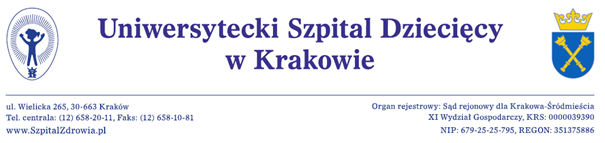 Kraków dnia 07.06.2019rEZP-271-2-57/PN/2019 Wykonawcystrona internetowabip.usdk.plINFORMACJA O WYBORZE OFERTYDotyczy: postępowania o udzielenie zamówienia publicznego ŚWIADCZENIE USŁUG SERWISOWYCH  OPROGRAMOWANIA SYNGO.VIANumer postępowania: EZP-271-2-57/PN/2019Na podstawie art. 92 ust.1 pkt 1   ustawy Zamawiający Uniwersytecki Szpital Dziecięcy w Krakowie informuje że w ww. postępowaniu wybrano do realizacji najkorzystniejszą ofertę złożoną przezUzasadnienie faktyczne i prawne:Oferta jest jedyną złożoną ofertą. Oferta nie podlega odrzuceniu. Wykonawca spełnia warunki udziału w postępowaniu i nie podlega wykluczeniu.Zamawiający dziękuje za złożenie oferty.Z poważaniemZ-ca Dyrektora ds. Infrastruktury i Inwestycji                                                                                                                         Jan Zasowski
Otrzymują:Otrzymują:1 x strona internetowa1 x aa Numer ofertyFirma/Adres/ WykonawcyCena ofertynetto/brutto w PLNLiczba punktów w kryteriumCena 60% Liczba punktów w kryteriumWarunki gwarancji na usługi serwisowe40%Łączna liczba punktów1Siemens Healthcare Sp. z o.o.Żupnicza 1103-821 Warszawa 173 880,00 zł netto213 872,40 zł brutto60 pkt40 pkt100  pkt